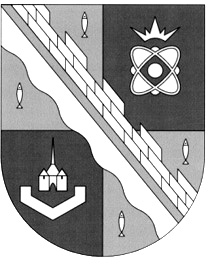 администрация МУНИЦИПАЛЬНОГО ОБРАЗОВАНИЯ                                        СОСНОВОБОРСКИЙ ГОРОДСКОЙ ОКРУГ  ЛЕНИНГРАДСКОЙ ОБЛАСТИРАСПОРЯЖЕНИЕот 02/08/2019 № 349-рО внесении изменений в Перечень приоритетных рынковтоваров и услуг и План мероприятий («дорожную карту»)по содействию развитию конкуренции на территории муниципального образования Сосновоборский городской округЛенинградской области на период 2019-2022 годыВ целях реализации мероприятий по содействию развитию конкуренции на территории Сосновоборского городского округа, учитывая положения Указа Президента Российской Федерации от 21.12.2017 № 618 «Об основных направлениях государственной политики по развитию конкуренции», во исполнение распоряжения Правительства Российской Федерации от 17.04.2019 № 768-р "Об утверждении стандарта развития конкуренции в субъектах Российской Федерации":1. Внести изменения в распоряжение администрации Сосновоборского городского округа от 11/04/2019 № 221-р «Об утверждении Перечня приоритетных рынков товаров и услуг и Плана мероприятий («дорожной карты») по содействию развитию конкуренции на территории муниципального образования Сосновоборский городской округ Ленинградской области»: 1.1. Изложить в новой редакции Перечень приоритетных рынков товаров и услуг по содействию развитию конкуренции на территории Сосновоборского городского округа, (Приложение № 1).1.2. Изложить в новой редакции План мероприятий («дорожную карту») по содействию развитию конкуренции на территории Сосновоборского городского округа (далее - План) (Приложение № 2).2. Отраслевым (функциональным) органам администрации Сосновоборского городского округа, ответственным за реализацию Плана, ежегодно до 20 января предоставлять в отдел экономического развития администрации отчет о ходе выполнения мероприятий Плана за истекший год.3. Уполномоченный по реализации мероприятий по содействию развитию конкуренции на территории Сосновоборского городского округа - начальник отдела экономического развития администрации. 4. Контроль за исполнением настоящего распоряжения возложить на первого заместителя главы администрации Сосновоборского городского округа Лютикова С.Г.Глава администрацииСосновоборского городского округа                                                                    М.В.ВоронковИсп. Смирнова Н.А. 62835; ЛЕПриложение № 1 к распоряжению администрации Сосновоборского городского округа от 02/08/2019 № 349-рПеречень приоритетных рынков товаров и услуг по содействию развитию конкуренции на территории Сосновоборского городского округа            I. Мероприятия, направленные на стимулирование новых предпринимательских инициатив за счет проведения образовательных мероприятий, обеспечивающих возможности для поиска, отбора и обучения потенциальных предпринимателей.    1.Рынок услуг по поддержке малого и среднего предпринимательства.2.Рынок услуг розничной торговли.     II.Системные мероприятия по развитию конкурентной среды в Сосновоборском городском округе.1.Создание условий для развития конкуренции на рынке строительства.2.Устранение избыточного государственного и муниципального регулирования, а также снижение административных барьеров.3. Совершенствование процессов управления муниципальной собственностьюПриложение № 2 к распоряжению администрации Сосновоборского городского округаот 02/08/2019 № 349-рПЛАН МЕРОПРИЯТИЙ(«дорожная карта»)по содействию развитию конкуренции на территории  Сосновоборского городского округаПЛАН МЕРОПРИЯТИЙ(«дорожная карта»)по содействию развитию конкуренции на территории  Сосновоборского городского округаПЛАН МЕРОПРИЯТИЙ(«дорожная карта»)по содействию развитию конкуренции на территории  Сосновоборского городского округаПЛАН МЕРОПРИЯТИЙ(«дорожная карта»)по содействию развитию конкуренции на территории  Сосновоборского городского округаПЛАН МЕРОПРИЯТИЙ(«дорожная карта»)по содействию развитию конкуренции на территории  Сосновоборского городского округаПЛАН МЕРОПРИЯТИЙ(«дорожная карта»)по содействию развитию конкуренции на территории  Сосновоборского городского округаПЛАН МЕРОПРИЯТИЙ(«дорожная карта»)по содействию развитию конкуренции на территории  Сосновоборского городского округаПЛАН МЕРОПРИЯТИЙ(«дорожная карта»)по содействию развитию конкуренции на территории  Сосновоборского городского округаПЛАН МЕРОПРИЯТИЙ(«дорожная карта»)по содействию развитию конкуренции на территории  Сосновоборского городского округаПЛАН МЕРОПРИЯТИЙ(«дорожная карта»)по содействию развитию конкуренции на территории  Сосновоборского городского округаПЛАН МЕРОПРИЯТИЙ(«дорожная карта»)по содействию развитию конкуренции на территории  Сосновоборского городского округаПЛАН МЕРОПРИЯТИЙ(«дорожная карта»)по содействию развитию конкуренции на территории  Сосновоборского городского округаПЛАН МЕРОПРИЯТИЙ(«дорожная карта»)по содействию развитию конкуренции на территории  Сосновоборского городского округаПЛАН МЕРОПРИЯТИЙ(«дорожная карта»)по содействию развитию конкуренции на территории  Сосновоборского городского округаN п/пНаименованиемероприятияНаименованиемероприятияЦелевой показательЗначение целевого показателяЗначение целевого показателяЗначение целевого показателяЗначение целевого показателяЗначение целевого показателяОтветственныйисполнительОтветственныйисполнительОтветственныйисполнительОтветственныйисполнительОтветственныйисполнительN п/пНаименованиемероприятияНаименованиемероприятияЦелевой показатель2019  год2020 год2021 год2022 2022 ОтветственныйисполнительОтветственныйисполнительОтветственныйисполнительОтветственныйисполнительОтветственныйисполнитель122345677777                            I. Мероприятия, направленные на стимулирование новых предпринимательских инициатив за счет проведения                          образовательных мероприятий, обеспечивающих возможности для поиска, отбора и обучения потенциальных предпринимателей                                I. Мероприятия, направленные на стимулирование новых предпринимательских инициатив за счет проведения                          образовательных мероприятий, обеспечивающих возможности для поиска, отбора и обучения потенциальных предпринимателей                                I. Мероприятия, направленные на стимулирование новых предпринимательских инициатив за счет проведения                          образовательных мероприятий, обеспечивающих возможности для поиска, отбора и обучения потенциальных предпринимателей                                I. Мероприятия, направленные на стимулирование новых предпринимательских инициатив за счет проведения                          образовательных мероприятий, обеспечивающих возможности для поиска, отбора и обучения потенциальных предпринимателей                                I. Мероприятия, направленные на стимулирование новых предпринимательских инициатив за счет проведения                          образовательных мероприятий, обеспечивающих возможности для поиска, отбора и обучения потенциальных предпринимателей                                I. Мероприятия, направленные на стимулирование новых предпринимательских инициатив за счет проведения                          образовательных мероприятий, обеспечивающих возможности для поиска, отбора и обучения потенциальных предпринимателей                                I. Мероприятия, направленные на стимулирование новых предпринимательских инициатив за счет проведения                          образовательных мероприятий, обеспечивающих возможности для поиска, отбора и обучения потенциальных предпринимателей                                I. Мероприятия, направленные на стимулирование новых предпринимательских инициатив за счет проведения                          образовательных мероприятий, обеспечивающих возможности для поиска, отбора и обучения потенциальных предпринимателей                                I. Мероприятия, направленные на стимулирование новых предпринимательских инициатив за счет проведения                          образовательных мероприятий, обеспечивающих возможности для поиска, отбора и обучения потенциальных предпринимателей                                I. Мероприятия, направленные на стимулирование новых предпринимательских инициатив за счет проведения                          образовательных мероприятий, обеспечивающих возможности для поиска, отбора и обучения потенциальных предпринимателей                                I. Мероприятия, направленные на стимулирование новых предпринимательских инициатив за счет проведения                          образовательных мероприятий, обеспечивающих возможности для поиска, отбора и обучения потенциальных предпринимателей                                I. Мероприятия, направленные на стимулирование новых предпринимательских инициатив за счет проведения                          образовательных мероприятий, обеспечивающих возможности для поиска, отбора и обучения потенциальных предпринимателей                                I. Мероприятия, направленные на стимулирование новых предпринимательских инициатив за счет проведения                          образовательных мероприятий, обеспечивающих возможности для поиска, отбора и обучения потенциальных предпринимателей                                I. Мероприятия, направленные на стимулирование новых предпринимательских инициатив за счет проведения                          образовательных мероприятий, обеспечивающих возможности для поиска, отбора и обучения потенциальных предпринимателей                                                          1.Рынок услуг по поддержке малого и среднего предпринимательства                                                      1.Рынок услуг по поддержке малого и среднего предпринимательства                                                      1.Рынок услуг по поддержке малого и среднего предпринимательства                                                      1.Рынок услуг по поддержке малого и среднего предпринимательства                                                      1.Рынок услуг по поддержке малого и среднего предпринимательства                                                      1.Рынок услуг по поддержке малого и среднего предпринимательства                                                      1.Рынок услуг по поддержке малого и среднего предпринимательства                                                      1.Рынок услуг по поддержке малого и среднего предпринимательства                                                      1.Рынок услуг по поддержке малого и среднего предпринимательства                                                      1.Рынок услуг по поддержке малого и среднего предпринимательства                                                      1.Рынок услуг по поддержке малого и среднего предпринимательства                                                      1.Рынок услуг по поддержке малого и среднего предпринимательства                                                      1.Рынок услуг по поддержке малого и среднего предпринимательства                                                      1.Рынок услуг по поддержке малого и среднего предпринимательства1.1.Информационная, консультационная и образовательная поддержка субъектов малого и среднего предпринимательстваИнформационная, консультационная и образовательная поддержка субъектов малого и среднего предпринимательстваДоля уникальных субъектов малого и среднего предпринимательства, которым на безвозмездной основе предоставлена информационная, консультационная и образовательная  поддержка в %12,413,013,613,614,014,0Отдел экономического развития администрацииОтдел экономического развития администрацииОтдел экономического развития администрацииОтдел экономического развития администрации                                                       2. Рынок услуг розничной торговли                                                       2. Рынок услуг розничной торговли                                                       2. Рынок услуг розничной торговли                                                       2. Рынок услуг розничной торговли                                                       2. Рынок услуг розничной торговли                                                       2. Рынок услуг розничной торговли                                                       2. Рынок услуг розничной торговли                                                       2. Рынок услуг розничной торговли                                                       2. Рынок услуг розничной торговли                                                       2. Рынок услуг розничной торговли                                                       2. Рынок услуг розничной торговли                                                       2. Рынок услуг розничной торговли                                                       2. Рынок услуг розничной торговли                                                       2. Рынок услуг розничной торговли2.1.2.1.Мониторинг достижения норматива минимальной обеспеченности населения площадью торговых объектовФактическая обеспеченность населения площадью стационарных торговых объектов на 1000 человек (кв.м /1000 чел.)839,0839,0839,0839,0839,0839,0839,0Отдел экономического развития администрации Сосновоборского городского округаОтдел экономического развития администрации Сосновоборского городского округаОтдел экономического развития администрации Сосновоборского городского округа2.2.2.2.Включение новых мест для размещения нестационарных торговых объектов в Схему размещения нестационарных торговых объектов   на территории муниципального образования Сосновоборский городской округ Ленинградской области.Количество торговых мест для установки нестационарных торговых объектов3333333Отдел экономического развития администрации Сосновоборского городского округаОтдел экономического развития администрации Сосновоборского городского округаОтдел экономического развития администрации Сосновоборского городского округа2.2.2.2.Включение новых мест для размещения нестационарных торговых объектов в Схему размещения нестационарных торговых объектов   на территории муниципального образования Сосновоборский городской округ Ленинградской области.1001001002.3.2.3.Оказание методической и консультационной помощи оказание консультативной помощи  Гражданам, в том числе - главам крестьянских (фермерских) хозяйств, членам таких хозяйств, гражданам, ведущим личные подсобные хозяйства или занимающиеся садоводством, огородничеством по вопросам участия в ярмарках и организации нестационарных торговых объектов.Доля граждан, получивших методическую и консультационную помощь по вопросам участия в ярмарках и организации нестационарных торговых объектов в общем числе обратившихся, %100100100100100100100                                                      II. Системные мероприятия по развитию конкурентной среды в Сосновоборском городском округе                                                      II. Системные мероприятия по развитию конкурентной среды в Сосновоборском городском округе                                                      II. Системные мероприятия по развитию конкурентной среды в Сосновоборском городском округе                                                      II. Системные мероприятия по развитию конкурентной среды в Сосновоборском городском округе                                                      II. Системные мероприятия по развитию конкурентной среды в Сосновоборском городском округе                                                      II. Системные мероприятия по развитию конкурентной среды в Сосновоборском городском округе                                                      II. Системные мероприятия по развитию конкурентной среды в Сосновоборском городском округе                                                      II. Системные мероприятия по развитию конкурентной среды в Сосновоборском городском округе                                                      II. Системные мероприятия по развитию конкурентной среды в Сосновоборском городском округе                                                      II. Системные мероприятия по развитию конкурентной среды в Сосновоборском городском округе                                                      II. Системные мероприятия по развитию конкурентной среды в Сосновоборском городском округе                                                      II. Системные мероприятия по развитию конкурентной среды в Сосновоборском городском округе                                                      II. Системные мероприятия по развитию конкурентной среды в Сосновоборском городском округе                                                      II. Системные мероприятия по развитию конкурентной среды в Сосновоборском городском округе                                                       1 .Создание условий для развития конкуренции на рынке строительства                                                       1 .Создание условий для развития конкуренции на рынке строительства                                                       1 .Создание условий для развития конкуренции на рынке строительства                                                       1 .Создание условий для развития конкуренции на рынке строительства                                                       1 .Создание условий для развития конкуренции на рынке строительства                                                       1 .Создание условий для развития конкуренции на рынке строительства                                                       1 .Создание условий для развития конкуренции на рынке строительства                                                       1 .Создание условий для развития конкуренции на рынке строительства                                                       1 .Создание условий для развития конкуренции на рынке строительства                                                       1 .Создание условий для развития конкуренции на рынке строительства                                                       1 .Создание условий для развития конкуренции на рынке строительства                                                       1 .Создание условий для развития конкуренции на рынке строительства                                                       1 .Создание условий для развития конкуренции на рынке строительства                                                       1 .Создание условий для развития конкуренции на рынке строительства1.1.Выдача разрешений на ввод объекта в эксплуатацию при осуществлении строительства для граждан ипредставителей бизнесаВыдача разрешений на ввод объекта в эксплуатацию при осуществлении строительства для граждан ипредставителей бизнесаДоля предоставления муниципальных услуг по выдаче разрешений на ввод объекта в эксплуатацию при осуществлении строительства, предоставленных в электронном виде, %100100100100100100100100Комитет  архитектуры, градостроительства и землепользования администрации Сосновоборского городского округаКомитет  архитектуры, градостроительства и землепользования администрации Сосновоборского городского округа                                 2. Устранение избыточного государственного и муниципального регулирования, а также снижение административных барьеров                                 2. Устранение избыточного государственного и муниципального регулирования, а также снижение административных барьеров                                 2. Устранение избыточного государственного и муниципального регулирования, а также снижение административных барьеров                                 2. Устранение избыточного государственного и муниципального регулирования, а также снижение административных барьеров                                 2. Устранение избыточного государственного и муниципального регулирования, а также снижение административных барьеров                                 2. Устранение избыточного государственного и муниципального регулирования, а также снижение административных барьеров                                 2. Устранение избыточного государственного и муниципального регулирования, а также снижение административных барьеров                                 2. Устранение избыточного государственного и муниципального регулирования, а также снижение административных барьеров                                 2. Устранение избыточного государственного и муниципального регулирования, а также снижение административных барьеров                                 2. Устранение избыточного государственного и муниципального регулирования, а также снижение административных барьеров                                 2. Устранение избыточного государственного и муниципального регулирования, а также снижение административных барьеров                                 2. Устранение избыточного государственного и муниципального регулирования, а также снижение административных барьеров                                 2. Устранение избыточного государственного и муниципального регулирования, а также снижение административных барьеров                                 2. Устранение избыточного государственного и муниципального регулирования, а также снижение административных барьеров2.1.Содействие в устранении административных барьеров и препятствий сдерживающих развитие предпринимательстваСодействие в устранении административных барьеров и препятствий сдерживающих развитие предпринимательстваПроведение заседаний  координационного совета по вопросам развития малого и среднего предпринимательства к общему числу запланированных заседаний на текущий год,%100100100100100100100100100Отдел экономического развития  администрации Сосновоборского городского округа2.1.Содействие в устранении административных барьеров и препятствий сдерживающих развитие предпринимательстваСодействие в устранении административных барьеров и препятствий сдерживающих развитие предпринимательстваПроведение экспертизы нормативных актов Сосновоборского городского округа затрагивающих вопросы осуществления предпринимательской и инвестиционной деятельностиНе менее 2Не менее 2Не менее2Не менее2Не менее 2Не менее 2Не менее 2Не менее 2Не менее 2Юридический отдел                                                          3. Совершенствование процессов управления муниципальной собственностью                                                          3. Совершенствование процессов управления муниципальной собственностью                                                          3. Совершенствование процессов управления муниципальной собственностью                                                          3. Совершенствование процессов управления муниципальной собственностью                                                          3. Совершенствование процессов управления муниципальной собственностью                                                          3. Совершенствование процессов управления муниципальной собственностью                                                          3. Совершенствование процессов управления муниципальной собственностью                                                          3. Совершенствование процессов управления муниципальной собственностью                                                          3. Совершенствование процессов управления муниципальной собственностью                                                          3. Совершенствование процессов управления муниципальной собственностью                                                          3. Совершенствование процессов управления муниципальной собственностью                                                          3. Совершенствование процессов управления муниципальной собственностью                                                          3. Совершенствование процессов управления муниципальной собственностью3.1.Обеспечение равных условий доступа к информации о реализации муниципального имущества, путем размещения указанной информации на официальном сайте о проведении торгов Российской Федерации (www.torgi.gov.ru) и на официальном сайге Сосновоборского городского округа в сети «Интернет»Обеспечение равных условий доступа к информации о реализации муниципального имущества, путем размещения указанной информации на официальном сайте о проведении торгов Российской Федерации (www.torgi.gov.ru) и на официальном сайге Сосновоборского городского округа в сети «Интернет»Количество объявленных аукционов, ед.342620202020202020Комитет по управлению имуществом Сосновоборского городского округа3.2.Снижение количествамуниципальных унитарных предприятий Сосновоборского городского округаСнижение количествамуниципальных унитарных предприятий Сосновоборского городского округаКоличество действующихмуниципальных унитарных предприятий, сд.433322222Комитет поуправлению имуществом Сосновоборского городского округа3.3.Выход муниципального образования из учредителей хозяйственных обществ (товариществ), которые фактически прекратили свою деятельность или являются нерентабельными и не выплачивают учредителям дивиденды (часть прибыли) Выход муниципального образования из учредителей хозяйственных обществ (товариществ), которые фактически прекратили свою деятельность или являются нерентабельными и не выплачивают учредителям дивиденды (часть прибыли) Количество хозяйственных обществ (товариществ), из которых осуществлен выход муниципального образования030000000Комитет поуправлению имуществом Сосновоборского городского округа3.4.Оказание имущественной поддержки субъектам малого и среднего предпринимательстваОказание имущественной поддержки субъектам малого и среднего предпринимательстваКоличество субъектов малого и среднего предпринимательства, получивших имущество (в том числе земельные участки) в пользование на льготных условиях, ед.101010101010101010Комитет по управлению имуществом Сосновоборского городского округа